                                            ИП Шкурат Елена Валериевна                                         Гостевой дом «Миру Мир»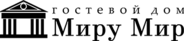                                                                                                  297493, Республика Крым, г. Евпатория, пгт.Заозерное ул. Гайдара 13   тел.: +7 (978) 107-42-65miru-mir53@mail.ru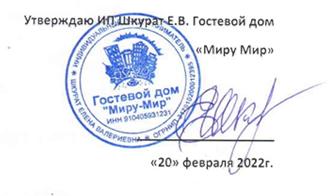 ПРАВИЛА БЕЗОПАСНОГО ИСПОЛЬЗОВАНИЯ ЭЛЕКТРОПРИБОРОВ В НОМЕРАХ ГОСТЕВОГО ДОМАЛюбой электроприбор, провод или выключатель рассчитан на определенную силу тока. Если сила тока выше нормы, на которую рассчитан электрический провод, происходит нагрев провода, образование электрических дуг с повышением температуры до 3000 градусов, разброс горящего металла. Этого можно избежать, если не допускать повреждения проводов, небрежного их соединения, коррозии или загрязнения предохранителей: оголения или плохой изоляции проводов.Работы по проведению электропроводов должны выполняться только профессиональными электриками. Никогда не делайте это самостоятельно. Не заменяйте плавкий предохранитель на более мощный или на медную проволоку. Подобная "самодеятельность" не позволяет контролировать исправность электросети.Не перегружайте сеть, включая одновременно слишком много электроприборов. Не включайте все ваши приборы в одну розетку, так как из-за ее перегрузки может возникнуть пожар.Не оставляйте электробытовые приборы включенными в сеть в течение длительного времени. Не оставляйте без присмотра включенные для завивки волос, из-за прямого контакта с ними могут загореться легковоспламеняющиеся предметы. Не пользуйтесь неисправными электроприборами.Не использовать бытовую технику для самостоятельного приготовления пищи (мульти-варки, пароварки, соковыжималки, эл. печи)ПРАВИЛА БЕЗОПАСНОГО ИСПОЛЬЗОВАНИЯ ФЕНАФен предназначен только для индивидуального использования в быту.Отключайте фен от сети, если Вы им не пользуетесь, а также перед чисткой.Отключая фен от сети, не тяните за шнур, а держитесь за вилку.Следите, чтобы дети пользовались феном только в присутствии взрослых.Не пользуйтесь феном, если обнаружите повреждения шнура, вилки или других частей.Не пытайтесь самостоятельно осуществлять ремонт прибора.Храните прибор как можно дальше от источников тепла, влаги, прямых солнечных лучей.Не пользуйтесь феном в ванной, под душем или над раковиной, наполненной водой.Не погружайте прибор в воду или другие жидкости. Не беритесь за прибор мокрыми и влажными руками. Если все таки влага попала вовнутрь прибора, немедленно отключите его от сети.При сушке волос следите, чтобы волосы и посторонние предметы не попадали в отверстия фена.Не используйте фен для сушки искусственных волос или париков.Во время эксплуатации насадка сильно нагревается.ПРАВИЛА БЕЗОПАСНОГО ИСПОЛЬЗОВАНИЯ КОНДИЦИОНЕРОВГлавное правило эксплуатации гласит: запрещено вводить через решетки жалюзи сплит-системы посторонние предметы, а также допускать к работающему оборудованию детей. Для охлаждения температуры помещения, выставите на кондиционере температурный режим в пределах 21-23°С. Установив в жаркую погоду более низкую температуру, Вы не только создадите дополнительную нагрузку на компрессор оборудования, но и спровоцируете простудные заболевания из-за выраженных температурных перепадов.Во время использованияЕсли поток воздуха, выходящий из кондиционера, длительное время направлен на человека, это может повредить его здоровью. Не направляйте поток воздуха непосредственно на людей, животных и растения.При работающем кондиционере, окна и наружные входные двери должны быть закрыты, во избежание дополнительной нагрузки на компрессорДопустимая температураРежим охлаждения:температура в помещении 21 - 32°С,температура на улице 21 - 43°С.Режим обогрева:температура в помещении 0 - 27°С,температура на улице -5 - 24°С.Кнопки и индикаторы панели управления Кнопка POWER (вкл./выкл.)С помощью этой кнопки Вы можете включить или выключить кондиционер (кнопка  таймера  TIMER  позволяет  запрограммировать  включение  или выключение кондиционера в заданное время).Кнопка MODE (режим работы)С помощью этой кнопки Вы можете выбрать один из режимов работы кондиционера.  У  кондиционеров  с  тепловым  насосом  имеются  режимы обогрева (HEAT), охлаждения (COOL), вентиляции (FAN), осушения (DRY) и автоматический (AUTO). У кондиционеров без теплового насоса есть режимы охлаждения (COOL), вентиляции (FAN), осушения (DRY) и автоматический (AUTO). После выбора режима включится соответствующий ему зеленый световой индикатор рядом с кнопкой MODE.В режимах осушения и автоматическом Вы не можете выбирать скорость вентилятора,  в  режиме  осушения  автоматически  устанавливается  низкая скорость вентилятора, а в автоматическом режиме - средняя скорость.Кнопка повышения температуры ▲Кнопка служит для повышения заданной температуры. Каждое нажатие кнопки повышает заданную температуру на 1°С (максимум 31°С).Кнопка понижения температуры ▼Кнопка служит для понижения заданной температуры. Каждое нажатие кнопки понижает заданную температуру на 1°С (минимум 16°С).Кнопка FAN (скорость вентилятора)Кнопка позволяет выбрать скорость вращения вентилятора: низкую (LOW), среднюю (MED) или высокую (HIGH). После выбора скорости включится соответствующий ей зеленый световой индикатор рядом с кнопкой FAN.Кнопка SWING (поворот жалюзи)При нажатии этой кнопки начинается автоматическое качание воздухораспределительных жалюзи кондиционера (только у кондиционеров от 9000 BTU/час) и включается зеленый световой индикатор рядом с кнопкой SWING. Вертикальные  жалюзи  покачиваются,  равномерно  распределяя  охлажденный или нагретый воздух. Чтобы выключить качание жалюзи, нажмите кнопку SWING еще раз, и световой индикатор кнопки SWING погаснет. Нажатие кнопки SWING в	течение	2	секунд	включает	режим	сна	(SLEEP),в  котором  кондиционер  работает  с  комфортным  пониженным  уровнем  шума, при этом включится зеленый световой индикатор SLEEP.Кнопка TIMER (таймер)Кнопка позволяет запрограммировать автоматическое включение или выключение  кондиционера  по  таймеру  (через  заданное  время).  Каждое нажатие  кнопки  увеличивает  время  до  срабатывания  таймера  на  1  час (в диапазоне от 0 до 12 часов).Использование пульта ДУБеспроводный пульт дистанционного управления позволяет управлять кондиционером с расстояния до 7 метров. Предметы, расположенные между пультом и приемником на корпусе кондиционера, мешают прохождению инфракрасных сигналов пульта.При каждом нажатии кнопки на пульте ДУ раздается звук, подтверждающий, что команда (сигнал) принята кондиционером. На дисплее на время появляется обозначение выбранной функции, а на панели управления включается соответствующий ей зеленый световой индикатор.Внимание: через 10 секунд на дисплее появляется температура в помещении.Включение и выключение кондиционера:Чтобы включить или выключить кондиционер, направьте пульт на приемник кондиционера и нажмите кнопку POWER.Изменение режима работы кондиционера:Нажмите кнопку MODE и выберите режим. У кондиционеров с обогревом имеются режимы обогрева (HEAT), охлаждения (COOL), вентиляции (FAN), осушения (DRY) и автоматический (AUTO).У кондиционеров без обогрева есть режимы охлаждения (COOL), вентиляции (FAN), осушения (DRY) и автоматический (AUTO).Установка температуры в режимах охлаждения/обогрева/автоматическом:Установите желаемую температуру в помещении кнопками TEMP ▼ и ▲. Заданная температура временно появится на дисплее. Вы можете задать температуру в диапазоне от 16 до 31°С.Выбор скорости вентилятора:Нажмите кнопку FAN и выберите желаемую скорость вращения вентилятора: низкую (LOW), среднюю (MED) или высокую (HIGH).Качание воздухораспределительных жалюзи кондиционераНажмите кнопку SWING. Вертикальные жалюзи кондиционера начнут покачиваться, равномерно распределяя охлажденный или нагретый воздух. Чтобы выключить качание жалюзи, нажмите кнопку SWING еще разВключение и выключение кондиционера по таймеру:Нажмите кнопку TIMER. Вы можете запрограммировать автоматическое включение или выключение кондиционера по таймеру (через заданное время). Каждое нажатие кнопки увеличивает время до срабатывания таймера на 1 час (в диапазоне от 0 до 12 часов).ПРАВИЛА БЕЗОПАСНОГО ИСПОЛЬЗОВАНИЯ ХОЛОДИЛЬНИКА ПРЕДУПРЕЖДЕНИЕ!Безопасность детей. Не позволяйте детям играть с холодильником, даже если он не подключен к электросети. Это может стать источником травм.Ненадлежащее использование холодильника может привести к поражению электрическимтоком. Если шнур питания поврежден, обязательно обратитесь к администратору для замены.ВНИМАНИЕ:Если холодильник был отключен от сети, Вам необходимо подождать от 3 до 5 минут, прежде чем снова включить его. Это связано с техническими требованиями. Если Вы включите холодильник раньше, прибор не включится.Использование лотка для льдаОполосните	лоток	водой,	а	затем	наполните	его	на	три	четверти.Установите режим температуру «6».После замерзания, чтобы высвободить кубики льда, переверните лоток и слегка согните его края.Ограничьте частоту открывания дверцы.Не храните в холодильнике воспламеняющиеся, испаряющиеся или взрывоопасные материалы.Бутылки с большим содержанием алкоголя должны быть хорошо закрыты и храниться в вертикальном положении.Продукты не должны касаться задней стенки холодильника.БЕЗОПАСНОЕ ИСПОЛЬЗОВАНИЕ МИКРОВОЛНОВОЙ ПЕЧИПредупреждение! Чтобы избежать любого пожара, используйте микроволновую печь, только когда вы можете наблюдать за её работой. Очень высокие уровни мощности или очень долгое время готовки могут избыточно нагреть продовольствие и причинить горение.Если Вы видите дым или пламя, держите дверь печи закрытой, не выпуская огонь. Выключите прибор, удалив штепсель из гнезда.Предупреждение! Дети могут использовать прибор только при наблюдении со стороны взрослых, или если им дали инструкции, так, чтобы они могли использовать прибор благополучно и идентифицировать опасности в случае неправильного использования.Предупреждение! Особая осторожность требуется, когда гриль функционирует. Держите детей подальше от прибора!             Наши приборы соответствуют необходимым инструкциям и правилам для технического оборудования. Однако, они не охватывают все возможные несчастные случаи и риски.При использовании воспламеняющихся материалов, типа пластмассы или бумажных контейнеров, для нагрева или готовки пищевых продуктов, процесс кулинарии должен контролироваться на всём протяжении , из-за риска воспламенения. Перед использованием блюд или контейнеров в микроволновой печи, проверьте, являются ли они безопасными для микроволновой печи. Используйте только микроволново- безопасные блюда. Силовые кабели электропитания не должен касаться влажности, или горячего прибора.Обратите внимание на операционные ошибки. Прибор не может использоваться в следующих случаях:Если дверь не закрывается должным образом;Если стержни двери повреждены;Если поверхности контакта между дверью и печью повреждены;Если стекло окна повреждено;Если в печи находятся металлические предметы.отверстия вентиляции не могут быть закрыты.Обслуживание:Перед выполнением любого обслуживания или чистки, удалите штепсель из гнезда.Пожалуйста, придерживайтесь инструкций в разделе «Очистка и уход».Поверхности	контакта	должны	оберегаться.	Чистите	поверхности	контакта нейтральным моющим средством и тканью, которая не царапает.Предупреждение: Никогда	не	используйте	прибор	если	поверхности	контакта повреждены. Используйте прибор только после ремонта в сервисном центре.Инструкции	по	безопасности.	Следующие	инструкции	позволят	избежать повреждений изделия:Не включите прибор без вращения подставки.Не включите прибор, когда он пустой. Это может привести к перегрузке печи, если внутри ничего нет.Только используйте микроволново-безопасные блюда.Не кладите в печь легко воспламеняющиеся предметы , потому что это может привести к воспламенению включённой духовки .Нельзя нагревать яйца в яичной скорлупе , потому что они могут взорваться.Не нагревайте чистый алкоголь или алкогольные напитки в микроволновой печи.ЭТО - ОПАСНОСТЬ ПОЖАРА.предупреждение: не нагревайте жидкости или другие пищевые продукты в закрытых контейнерах, потому что они могут взорваться.Будьте осторожны при нагревании жидкостей!При нагревании жидкостей (вода, кофе, чай, молоко, и т.д.), они могут закипеть и брызгать кипятком . Это может причинить повреждения и ожоги!Чтобы избегать этого, поместите пластмассовую ложку или стеклянный стакан в печи при нагревании жидкостей.Будьте осторожны!При нагревании маленьких количеств продовольствия.Всегда нагревайте детское питание во флягах или бутылках без крышек или сосков. После нагрева питания, взболтните его для однородного распределения температуры. Проверьте температуру питания перед предоставлением ребенку, опасность ожогов!Чтобы гарантировать надлежащую вентиляцию для прибора, установите микроволновую печь в единице кухни с открытым верхом (см. приложенные листы).Предупреждение! Никогда не используйте микроволновую печь, когда она пуста, то есть когда не содержит никакого продовольствия.Чтобы использовать микроволновую печь, следуйте следующим образом:Включите прибор в соответствующую розетку.Чтобы открыть дверь, нажмите КНОПКУ.Внутреннее освещение микроволновой печи загорается.Разместите контейнер с продовольствием на вращающейся пластине или на решётке.Выберите режим и время готовки, согласно описанию, содержащемся в следующих разделах.Закройте дверь и нажмите кнопку START .Микроволновая печь начинает функционировать. Экран показывает отсчёт времени.